Cornell Notes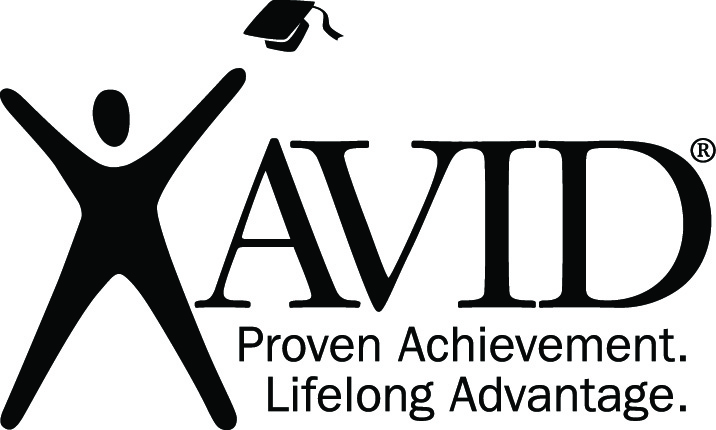 Topic/Objective:Topic/Objective:Name:Cornell NotesChapter 8: Criminal OffencesChapter 8: Criminal OffencesClass/Period: Law Studies 12Cornell NotesPart I, page 219-236Part I, page 219-236Date:Essential Question:                   What are the different types of criminal offences?Essential Question:                   What are the different types of criminal offences?Essential Question:                   What are the different types of criminal offences?Essential Question:                   What are the different types of criminal offences?How does the Criminal Code classify crimes?How does the Criminal Code classify crimes?How does the Criminal Code classify crimes?How does the Criminal Code classify crimes?Questions:Questions:Notes:Notes: Introduction: Technology brings about change in our  Introduction: Technology brings about change in our  Levels of Offences Levels of Offences Summary Conviction                                                    Indictable Offences Summary Conviction                                                    Indictable OffencesLimitationLimitationProsecutionProsecutionPretrialPretrialTypes of CourtTypes of CourtMethods of TrialMethods of TrialPresence of AccusedPresence of AccusedPenaltiesPenaltiesCriminal RecordCriminal RecordHybrid OffencesHybrid OffencesOffences against the personOffences against the personClassificationClassificationPart II                                                 Part VIIIPart II                                                 Part VIIIPart III                                                   Part IXPart III                                                   Part IXPart IV                                                     Part XPart IV                                                     Part XPart V                                                     Part XIPart V                                                     Part XIPart VI                                                  Part XIIPart VI                                                  Part XIIPart VIIPart VIIQuestions:Notes: Homicideculpable MurderNon-culpable Infanticideprovocation Manslaughter AssaultAggravated assault Sexual AssaultAggravated sexual assault Suicide Motor Vehicle Offences Dangerous Operation of a Motor Vehicle Failure to stop at the scene Impaired drivingSummary:Summary: